Bulletin for Wednesday, February 21, 2018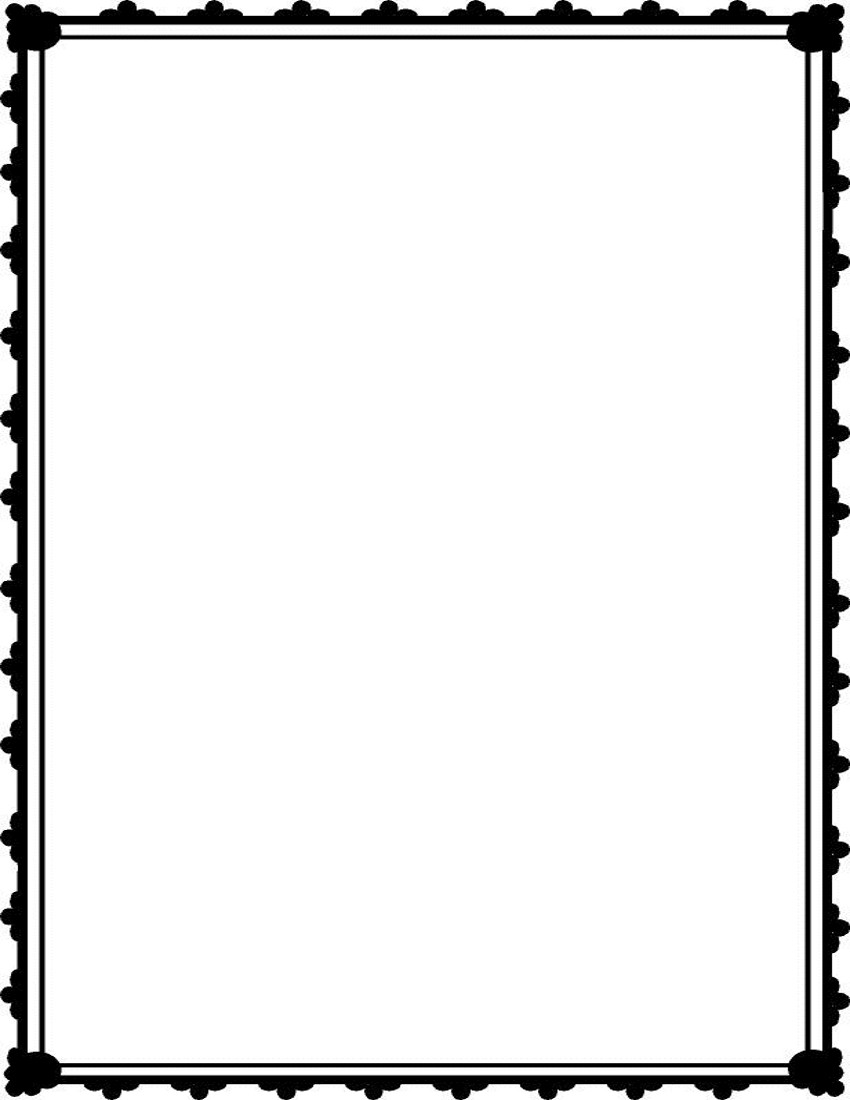 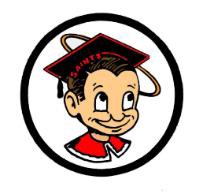 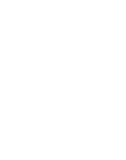 GENERALAttention All OTCR Students:  Please report to room 235 at Lunch or After School on a daily basis until you have completed all of your OTCR courses. Failure to do so may affect your Graduation status.The Navy will be doing a presentation on NROTC, Navy Warrior Challenge Program, Navy Reserves and possible college payment solutions on February 20th.  They will be in the College and Career Center during 4th period through lunch.  Come by so that they may answer any questions you may have about the Navy.CLUBSAttention, all FFA Members interested in showing Market Rabbits at the Santa Barbara County Fair in July. We will be having our first meeting this Thursday at lunch in room 332, Mrs. Rodriguez room. We will be going over important paperwork. Please grab your lunch first and then come to the meeting. Hope to see you there!In honor of Black History Month, AVID and Chicano/Latino Studies students will be hosting a free movie this Friday in room 615 after school from 1:05-3:00pm.  Attendees will be eligible to win free prizes!  PIZZA! PIZZA! PIZZA! We all love pizza.  Come out and support the Santa Maria High BSU in their Blaze Pizza Fundraiser.  Thursday, February 22nd at Blaze Pizza from 5:00 p.m.-10:00 p.m.  Make a purchase and show the flyer (available from a BSU member, the Career Center or on Social media).  Enjoy your pizza and show your support! Students and Staff, Key Club is sponsoring their annual blood drive on Thursday, March 8th.  If you are interested in donating blood please see Mrs. Lombardi-Hyder in room 355 or any Key Club member.The Close-Up Washington DC, club will meet at lunch on Wednesday in room 640. Please bring receipts from the jog-a-thon.Club SOMOS is having a coat drive for the homeless.  We are collecting used clothing such as jackets, sweaters, scarves and anything that can keep a person warm.  We are even collecting new socks!  Please drop off items in the math hall to rooms 351 or 359.  Last day of collection will be Friday, February 23rd.Calling all Superhero’s!  Project Teen Health is looking for Superhero’s to run or walk in this year’s Superhero 5K Fun Run at the Alex Madonna Expo Center. The race begins at the Alex Madonna Expo Center at 8:30 on March 17th.  Don't just dream of being a Superhero, be a Superhero, at least for the day! Stop by our club meeting today during Lunch in room 222, to sign up for free.  It’s not who I am underneath, but what I do that defines me. – Batman.SPORTSCongrats to the Saints Boys Varsity Basketball Team for their big CIF playoff win 87 to 79 over Providence high school of Burbank! The Saints advance to the quarterfinals of CIF and headed to play the #1 seed Garden Grove high school today! Attention, all boys interested in playing volleyball this spring: Tryouts.  If you do not have your physical competed already, you need to do so before you may try out. If you have any questions, please contact Coach Dustin Astrosky.			   Santa Maria High School - Go, Saints!